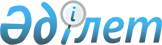 Об установлении закупочных цен на зерно, поставляемое в государственные ресурсы зернаПостановление Правительства Республики Казахстан от 10 декабря 2015 года № 993

      В соответствии с подпунктом 12) статьи 5 Закона Республики Казахстан от 19 января 2001 года «О зерне» Правительство Республики Казахстан ПОСТАНОВЛЯЕТ:



      1. Установить закупочные цены для государственных реализационных ресурсов зерна на пшеницу мягкую (Triticum aestivum L.) 3-го класса СТ РК 1046-2008 в размере 41 000 (сорок одна тысяча) тенге за одну тонну (для плательщиков НДС) и 36 607 (тридцать шесть тысяч шестьсот семь) тенге за одну тонну (для неплательщиков НДС).



      2. Признать утратившим силу постановление Правительства Республики Казахстан от 5 декабря 2014 года № 1277 «Об установлении закупочных цен на зерно, поставляемое в государственные ресурсы зерна» (САПП Республики Казахстан, 2014 г., № 78, ст. 677).



      3. Настоящее постановление вводится в действие со дня его первого официального опубликования.      Премьер-Министр

      Республики Казахстан                      К. МАСИМОВ
					© 2012. РГП на ПХВ «Институт законодательства и правовой информации Республики Казахстан» Министерства юстиции Республики Казахстан
				